За реализацией права на распоряжение средствами семейного капитала (в том числе досрочное) граждане обращаются в местный исполнительный и распорядительный орган по месту назначения семейного капитала или в соответствии с регистрацией по месту жительства (месту пребывания) при условии открытия в подразделении ОАО «АСБ Беларусбанк» счета по учету вклада (депозита) «Семейный капитал».Средства семейного капитала предоставляются семьям для использования в Республике Беларусь в полном объеме либо по частям в безналичном порядке независимо от времени, прошедшего с даты назначения семейного капитала.Право на распоряжение средствами семейного капитала после 18 лет с даты рождения ребенка, в связи с рождением (усыновлением, удочерением) которого семья приобрела право на назначение семейного капитала, предоставляется любому члену семьи с согласия других членов семьи. Если согласие членов семьи не достигнуто, семейный капитал распределяется между всеми членами семьи в равных долях. Распоряжение долями семейного капитала несовершеннолетних членов семьи осуществляют их законные представители.После истечения 18 лет средства семейного капитала могут быть использованы по одному или нескольким направлениям:улучшение жилищных условий (шире чем при досрочном);            получение образования (шире чем при досрочном); получение медицинской помощи; получение услуг в сфере социального обслуживания; формирование накопительной (дополнительной) пенсии матери (мачехи) в полной семье, родителя в неполной семье, усыновителя (удочерителя). Право на досрочное распоряжение средствами семейного капитала предоставляется лицу, которому назначен семейный капитал. Если лицо, которому назначен семейный капитал, не учитывается                в составе семьи, а также в иных случаях, когда обращение такого лица невозможно, право на досрочное распоряжение средствами семейного капитала предоставляется любому другому члену семьи.  	Досрочно средства семейного капитала могут быть использованы по трем направлениям:1. Улучшение жилищных условий. Членом (членами) семьи, состоящим (состоящими) на учете нуждающихся в улучшении жилищных условий на дату подачи заявления, – при строительстве (реконструкции), приобретении жилого помещения (одноквартирный жилой дом, квартира в многоквартирном или блокированном жилом доме), либо состоявшим (состоявшими) на таком учете на дату заключения кредитного договора:строительство (реконструкцию) жилого помещения в составе организации застройщиков – при условии, если лица в установленном порядке направлены на строительство (реконструкцию);строительство (реконструкцию) жилого помещения на основании договора создания объекта долевого строительства – при условии, если лица в установленном порядке направлены на строительство (реконструкцию);строительство (реконструкцию) одноквартирного жилого дома, квартиры в блокированном жилом доме подрядным либо хозяйственным способом;приобретение жилого помещения, в том числе жилого помещения, строительство которого осуществлялось по государственному заказу;погашение задолженности по кредиту, в том числе льготному, предоставленному на строительство (реконструкцию) или приобретение жилого помещения, и выплату процентов за пользование им. При этом в   случаях, если   кредитный   договор   заключался   на строительство (реконструкцию) жилого помещения в составе организации застройщиков или на основании договора создания объекта долевого строительства, – при условии, если лица в установленном порядке направлены на строительство (реконструкцию).2. Получение образования в государственных учреждениях образования:3. Получение медицинских услуг в организациях здравоохранения:При определении права на досрочное распоряжение средствами семейного капитала состав семьи определяется на дату подачи заявления о досрочном распоряжении средствами семейного капитала.В составе семьи учитываются:мать (мачеха), отец (отчим), усыновитель (удочеритель), которые учитывались при определении права на назначение семейного капитала;дети, которые учитывались при определении права на назначение семейного капитала, а также дети, рожденные, усыновленные (удочеренные), возвращенные в семью (в связи с их отобранием без лишения родительских прав или в связи с восстановлением в родительских правах) после назначения семейного капитала.В составе семьи не учитываются:-члены семьи, в случае их смерти, признания безвестно отсутствующими, объявления умершими;-члены семьи, совершившие умышленные тяжкие или особо тяжкие преступления против человека;-мать (мачеха), отец (отчим), усыновитель (удочеритель), не проживающие в семье в связи с расторжением брака до достижения младшим ребенком возраста 18 лет;-мать (мачеха), отец (отчим), усыновитель (удочеритель), в случае лишения их родительских прав, отобрания у них ребенка (детей) по решению суда, отмены усыновления (удочерения) ребенка (детей) – в отношении детей, воспитывавшихся в семье на день возникновения права на назначение семейного капитала и (или) родившихся (усыновленных, удочеренных) впоследствии.При этом мать (мачеха), отец (отчим), усыновитель (удочеритель) учитываются в составе семьи в случаях:расторжения брака до достижения младшим ребенком возраста 18 лет – если после расторжения брака хотя бы один из детей, учтенных в составе семьи при назначении семейного капитала, воспитывается (воспитывался до достижения им возраста 18 лет) в их семье. В таких случаях дети, рожденные (усыновленные, удочеренные), возвращенные в семью (в связи с их отобранием без лишения родительских прав или в связи с восстановлением в родительских правах) после назначения семейного капитала, не учитываются в составе семьи, если они рождены (усыновлены, удочерены), возвращены в семью после расторжения брака;лишения их родительских прав, отобрания у них ребенка (детей) по решению суда, отмены усыновления (удочерения) ребенка (детей) в отношении детей, воспитывавшихся в семье на день возникновения права на назначение семейного капитала и (или) родившихся (усыновленных, удочеренных) впоследствии, – если на дату подачи заявления о досрочном распоряжении средствами семейного капитала они восстановлены в родительских правах или ребенок (дети) возвращен (возвращены) им по решению суда.Право на обращение в ОАО «АСБ Беларусбанк» за досрочным использованием средств семейного капитала имеют распорядители, указанные в решении о досрочном распоряжении средств семейного капитала, в отношении того члена (тех членов) семьи, по которому (которым) принято такое решение, по указанному в этом решении направлению досрочного использования.Более подробную информацию Вы можете получить по телефону38-2-87Управление по труду, занятостии социальной защитеСтародорожского районного исполнительного комитетаПОРЯДОК РАСПОРЯЖЕНИЯ СРЕДСТВАМИ СЕМЕЙНОГО КАПИТАЛА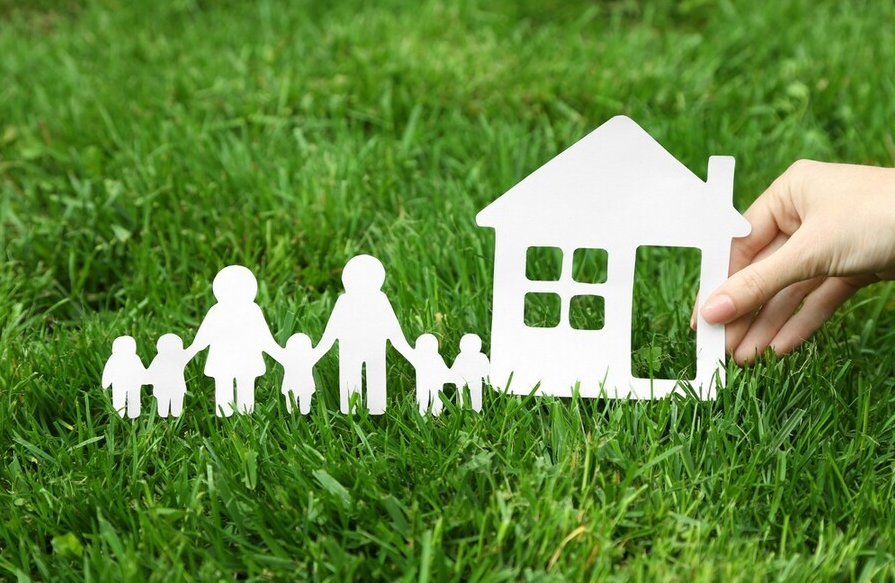 2020 годполучение на платной основе членом (членами) семьи высшего образования I ступени;получение на платной основе членом (членами) семьи среднего специального образования.предоставление для медицинского применения иных медицинских изделий вместо включенных в Республиканский формуляр медицинских изделий при выполнении сложных и высокотехнологичных вмешательств в кардиохирургии, нейрохирургии, онкологии и (или) иных лекарственных средств вместо включенных в Республиканский формуляр лекарственных средств;стоматологические услуги (протезирование зубов, дентальная имплантация с последующим протезированием, ортодонтическая коррекция прикуса).